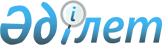 О внесении изменений и дополнения в решение маслихата Жамбылского района Северо-Казахстанской области от 26 декабря 2022 года № 22/1 "Об утверждении районного бюджета Жамбылского района Северо-Казахстанской области на 2023-2025 годы"Решение маслихата Жамбылского района Северо-Казахстанской области от 11 августа 2023 года № 6/8
      Маслихат Жамбылского района Северо-Казахстанской области РЕШИЛ:
      1. Внести в решение маслихата Жамбылского района Северо-Казахстанской области "Об утверждении районного бюджета Жамбылского района Северо-Казахстанской области на 2023-2025 годы" от 26 декабря 2022 года № 22/1 (официальное опубликование в Эталонном контрольном банке нормативно-правовых актах Республики Казахстан № 176657) следующие изменения и дополнение:
      пункт 1 изложить в новой редакции:
       "1. Утвердить районный бюджет Жамбылского района Северо-Казахстанской области на 2023-2025 годы согласно приложениям 1, 2, 3 к настоящему решению соответственно, в том числе на 2023 год в следующих объемах:
      1) доходы – 4 798 302,2 тысяч тенге:
      налоговые поступления – 942 831 тысяч тенге;
      неналоговые поступления – 100 965 тысяч тенге;
      поступления от продажи основного капитала – 17 658 тысяч тенге;
      поступления трансфертов – 3 736 848,2 тысяч тенге;
      2) затраты – 4 815 252,1 тысяч тенге;
      3) чистое бюджетное кредитование – 38 853 тысяч тенге:
      бюджетные кредиты – 67 275 тысяч тенге;
      погашение бюджетных кредитов – 28 422 тысяч тенге;
      4) сальдо по операциям с финансовыми активами – 0 тенге:
      приобретение финансовых активов – 0 тенге;
      поступления от продажи финансовых активов государства – 0 тенге;
      5) дефицит (профицит) бюджета – - 55 802,9 тысяч тенге;
      6) финансирование дефицита (использование профицита) бюджета – 55 802,9 тысяч тенге:
      поступление займов – 67 275 тысяч тенге;
      погашение займов – 28 422 тысяч тенге;
      используемые остатки бюджетных средств – 16 949,9 тысяч тенге.";
      пункт 7 дополнить подпунктом 6), 7), 8), 9) следующего содержания:
       "6) приобретение модуля пожарного прицепного;
      7) текущий ремонт уличного освещения;
      8) текущий ремонт разводящих сетей водоснабжения в сельских населенных пунктах;
      9) капитальный ремонт здания объектов культуры.";
      пункт 12 изложить в новой редакции:
       "12. Утвердить резерв местного исполнительного органа района на 2023 год в сумме 10 тысяч тенге.";
      приложение 1 к указанному решению изложить в новой редакции, согласно приложению к настоящему решению.
      2. Настоящее решение вводится в действие с 1 января 2023 года. Бюджет Жамбылского района Северо-Казахстанской области на 2023 год
					© 2012. РГП на ПХВ «Институт законодательства и правовой информации Республики Казахстан» Министерства юстиции Республики Казахстан
				
      Председатель маслихата Жамбылского района 

Л. Топорова
Приложение 1 к решениюмаслихата Жамбылского районаСеверо-Казахстанской областиот 11 августа 2023 года № 6/8Приложение к решениюмаслихата Жамбылского района Северо-Казахстанской областиот 26 декабря 2022 года № 22/1
Категория
Класс
Подкласс
Наименование
Сумма
(тысяч тенге)
1
2
3
4
5
 1) Доходы
4 798 302,2
1
Налоговые поступления
942 831
01
Подоходный налог
218 081
1
Корпоративный подоходный налог
218 081
03
Социальный налог
520 362
1
Социальный налог
520 362
04
Hалоги на собственность
81 804
1
Hалоги на имущество
81 804
05
Внутренние налоги на товары, работы и услуги
120 023
2
Акцизы
2 072
3
Поступления за использование природных и других ресурсов
109 704
4
Сборы за ведение предпринимательской и профессиональной деятельности
8 247
08
Обязательные платежи, взимаемые за совершение юридически значимых действий и (или) выдачу документов уполномоченными на то государственными органами или должностными лицами
2 561
1
Государственная пошлина
2 561
2
Неналоговые поступления
100 965
01
Доходы от государственной собственности
20 723
5
Доходы от аренды имущества, находящегося в государственной собственности
7 208
7
Вознаграждения по кредитам, выданным из государственного бюджета
28
9
Прочие доходы от государственной собственности
13 487
06
Прочие неналоговые поступления
80 242
1
Прочие неналоговые поступления
80 242
3
Поступления от продажи основного капитала
17 658
01
Продажа государственного имущества, закрепленного за государственными учреждениями
1 102
1
Продажа государственного имущества, закрепленного за государственными учреждениями
1 102
03
Продажа земли и нематериальных активов
16 556
1
Продажа земли
16 556
4
Поступления трансфертов
3 736 848,2
01
Трансферты из нижестоящих органов государственного управления
4 105,1
3
Трансферты из бюджетов городов районного значения, сел, поселков, сельских округов
4 105,1
02
Трансферты из вышестоящих органов государственного управления
3 732 743,1
2
Трансферты из областного бюджета
3 732 743,1
Функцио-нальная группа
Админи-стратор бюджетных программ
Прог-рамма
Наименование
Сумма
(тысяч тенге)
1
2
3
4
5
2) Затраты
4 815 252,1
01
Государственные услуги общего характера
1 109 546
112
Аппарат маслихата района (города областного значения)
42 345
001
Услуги по обеспечению деятельности маслихата района (города областного значения)
41 315
003
Капитальные расходы государственного органа 
1 030
122
Аппарат акима района (города областного значения)
265 115
001
Услуги по обеспечению деятельности акима района (города областного значения)
206 488
003
Капитальные расходы государственного органа
5 709
113
Целевые текущие трансферты нижестоящим бюджетам
52 918
459
Отдел экономики и финансов района (города областного значения)
79 167
003
Проведение оценки имущества в целях налогообложения
1 186
010
Приватизация, управление коммунальным имуществом, постприватизационная деятельность и регулирование споров, связанных с этим
500
001
Услуги по реализации государственной политики в области формирования и развития экономической политики, государственного планирования, исполнения бюджета и управления коммунальной собственностью района (города областного значения)
75 991
015
Капитальные расходы государственного органа 
1 490
495
Отдел архитектуры, строительства, жилищно-коммунального хозяйства, пассажирского транспорта и автомобильных дорог района (города областного значения)
722 919
001
Услуги по реализации государственной политики на местном уровне в области архитектуры, строительства, жилищно-коммунального хозяйства, пассажирского транспорта и автомобильных дорог 
42 053
003
Капитальные расходы государственного органа 
14 445
113
Целевые текущие трансферты нижестоящим бюджетам
666 421
02
Оборона
34 102,9
122
Аппарат акима района (города областного значения)
34 102,9
005
Мероприятия в рамках исполнения всеобщей воинской обязанности
7 335
006
Предупреждение и ликвидация чрезвычайных ситуаций масштаба района (города областного значения)
6 874,9
007
Мероприятия по профилактике и тушению степных пожаров районного (городского) масштаба, а также пожаров в населенных пунктах, в которых не созданы органы государственной противопожарной службы
19 893
06
Социальная помощь и социальное обеспечение
784 058,7
451
Отдел занятости и социальных программ района (города областного значения)
783 558,7
005
Государственная адресная социальная помощь
48 076
002
Программа занятости
83 070,6
004
Оказание социальной помощи на приобретение топлива специалистам здравоохранения, образования, социального обеспечения, культуры, спорта и ветеринарии в сельской местности в соответствии с законодательством Республики Казахстан
12 150
006
Оказание жилищной помощи
536
007
Социальная помощь отдельным категориям нуждающихся граждан по решениям местных представительных органов
28 237
010
Материальное обеспечение детей с инвалидностью, воспитывающихся и обучающихся на дому
1 004
014
Оказание социальной помощи нуждающимся гражданам на дому
200 493
017
Обеспечение нуждающихся лиц с инвалидностью протезно-ортопедическими, сурдотехническими и тифлотехническими средствами, специальными средствами передвижения, обязательными гигиеническими средствами, а также предоставление услуг санаторно-курортного лечения, специалиста жестового языка, индивидуальных помощников в соответствии с индивидуальной программой реабилитации лица с инвалидностью
53 173
023
Обеспечение деятельности центров занятости населения
53 624,1
001
Услуги по реализации государственной политики на местном уровне в области обеспечения занятости и реализации социальных программ для населения
101 673
011
Оплата услуг по зачислению, выплате и доставке пособий и других социальных выплат
867
021
Капитальные расходы государственного органа
355
054
Размещение государственного социального заказа в неправительственных организациях
300
061
Cодействие добровольному переселению лиц для повышения мобильности рабочей силы
200 000
495
Отдел архитектуры, строительства, жилищно-коммунального хозяйства, пассажирского транспорта и автомобильных дорог района (города областного значения)
500
094
Предоставление жилищных сертификатов как социальная помощь 
500
07
Жилищно-коммунальное хозяйство
507 195,2
495
Отдел архитектуры, строительства, жилищно-коммунального хозяйства, пассажирского транспорта и автомобильных дорог района (города областного значения)
507 195,2
008
Организация сохранения государственного жилищного фонда
45 346,5
033
Проектирование, развитие и (или) обустройство инженерно-коммуникационной инфраструктуры
28 944,2
098
Приобретение жилья коммунального жилищного фонда
153 600
016
Функционирование системы водоснабжения и водоотведения
53 500
058
Развитие системы водоснабжения и водоотведения в сельских населенных пунктах
222 804,5
029
Благоустройство и озеленение населенных пунктов
3 000
08
Культура, спорт, туризм и информационное пространство
498 905
495
Отдел архитектуры, строительства, жилищно-коммунального хозяйства, пассажирского транспорта и автомобильных дорог района (города областного значения)
5 000
036
Развитие объектов культуры
5 000
819
Отдел внутренней политики, культуры, развития языков и спорта района (города областного значения)
493 905
009
Поддержка культурно-досуговой работы
113 936
014
Проведение спортивных соревнований на районном (города областного значения) уровне
6 000
015
Подготовка и участие членов сборных команд района (города областного значения) по различным видам спорта на областных спортивных соревнованиях
13 227
005
Услуги по проведению государственной информационной политики
14 979
007
Функционирование районных (городских) библиотек
71 339
008
Развитие государственного языка и других языков народа Казахстана
656
001
Услуги по реализации государственной политики на местном уровне в области внутренней политики, культуры, развития языков и спорта
54 048
003
Капитальные расходы государственного органа
131
004
Реализация мероприятий в сфере молодежной политики
17 333
032
Капитальные расходы подведомственных государственных учреждений и организаций
200 623
113
Целевые текущие трансферты нижестоящим бюджетам
1 633
10
Сельское, водное, лесное, рыбное хозяйство, особо охраняемые природные территории, охрана окружающей среды и животного мира, земельные отношения
114 845
811
Отдел сельского хозяйства, предпринимательства и ветеринарии района (города областного значения)
58 455
001
Услуги по реализации государственной политики на местном уровне в сфере сельского хозяйства, предпринимательства и ветеринарии
55 620
006
Капитальные расходы государственного органа
2 835
463
Отдел земельных отношений района (города областного значения)
36 815
001
Услуги по реализации государственной политики в области регулирования земельных отношений на территории района (города областного значения)
31 351
003
Земельно-хозяйственное устройство населенных пунктов
4 500
007
Капитальные расходы государственного органа
964
459
Отдел экономики и финансов района (города областного значения)
19 575
099
Реализация мер по оказанию социальной поддержки специалистов
19 575
12
Транспорт и коммуникации
790 910,6
495
Отдел архитектуры, строительства, жилищно-коммунального хозяйства, пассажирского транспорта и автомобильных дорог района (города областного значения)
790 910,6
023
Обеспечение функционирования автомобильных дорог
146 871,4
045
Капитальный и средний ремонт автомобильных дорог районного значения и улиц населенных пунктов
631 801,2
039
Субсидирование пассажирских перевозок по социально значимым городским (сельским), пригородным и внутрирайонным сообщениям
12 238
13
Прочие
350 727,2
459
Отдел экономики и финансов района (города областного значения)
10
012
Резерв местного исполнительного органа района (города областного значения) 
10
495
Отдел архитектуры, строительства, жилищно-коммунального хозяйства, пассажирского транспорта и автомобильных дорог района (города областного значения)
350 717,2
079
Развитие социальной и инженерной инфраструктуры в сельских населенных пунктах в рамках проекта "Ауыл-Ел бесігі"
350 717,2
14
Обслуживание долга
28
459
Отдел экономики и финансов района (города областного значения)
28
021
Обслуживание долга местных исполнительных органов по выплате вознаграждений и иных платежей по займам из областного бюджета
28
15
Трансферты
624 933,5
459
Отдел экономики и финансов района (города областного значения)
624 933,5
006
Возврат неиспользованных (недоиспользованных) целевых трансфертов
127,8
038
Субвенции
488 658
024
Целевые текущие трансферты из нижестоящего бюджета на компенсацию потерь вышестоящего бюджета в связи с изменением законодательства
136 127,2
054
Возврат сумм неиспользованных (недоиспользованных) целевых трансфертов, выделенных из республиканского бюджета за счет целевого трансферта из Национального фонда Республики Казахстан
20,5
3) Чистое бюджетное кредитование
38 853
Бюджетные кредиты
67 275
10
Сельское, водное, лесное, рыбное хозяйство, особо охраняемые природные территории, охрана окружающей среды и животного мира, земельные отношения
67 275
459
Отдел экономики и финансов района (города областного значения)
67 275
018
Бюджетные кредиты для реализации мер социальной поддержки специалистов
67 275
Категория
Класс
Подкласс
Наименование
Сумма (тысяч тенге)
5
Погашение бюджетных кредитов
28 422
01
Погашение бюджетных кредитов
28 422
1
Погашение бюджетных кредитов, выданных из государственного бюджета
28 422
Функцио-нальная группа
Админи-стратор бюджетных программ
Прог-рамма
Наименование
Сумма
 (тысяч тенге)
4) Сальдо по операциям с финансовыми активами
0
Приобретение финансовых активов
0
13
Прочие
0
495
Отдел архитектуры, строительства, жилищно-коммунального хозяйства, пассажирского транспорта и автомобильных дорог района (города областного значения)
0
065
Формирование или увеличение уставного капитала юридических лиц
0
Категория
Класс
Подкласс
Наименование
Сумма
 (тысяч тенге)
6
Поступления от продажи финансовых активов государства
0
01
Поступления от продажи финансовых активов государства
0
1
Поступления от продажи финансовых активов внутри страны
0
5) Дефицит (профицит) бюджета
-55 802,9
6) Финансирование дефицита (использование профицита) бюджета
55 802,9
7
Поступления займов
67 275
01
Внутренние государственные займы
67 275
2
Договоры займа
67 275
Функцио-нальная группа
Админи-стратор бюджетных программ
Прог-рамма
Наименование
Сумма
(тысяч тенге)
16
Погашение займов
28 422
459
Отдел экономики и финансов района (города областного значения)
28 422
005
Погашение долга местного исполнительного органа перед вышестоящим бюджетом
28 422
Категория
Класс
Подкласс
Наименование
Сумма
 (тысяч тенге)
8
Используемые остатки бюджетных средств
16 949,9
01
Остатки бюджетных средств
16 949,9
1
Свободные остатки бюджетных средств
16 949,9